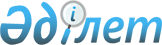 Т.И.Сүнтаев, С.Ж.Мүлкин туралыҚазақстан Республикасы Үкіметінің 2004 жылғы 19 наурыздағы N 348 қаулысы      Қазақстан Республикасының Үкіметі қаулы етеді: 

      Тілеген Иматұлы Сүнтаев Қазақстан Республикасының Кедендік бақылау агенттігі төрағасының орынбасары болып тағайындалсын, басқа жұмысқа ауысуына байланысты Сейітғали Жалмұхамедұлы Мүлкин бұл қызметтен болсатылсын.       Қазақстан Республикасының 

      Премьер-Министрі 
					© 2012. Қазақстан Республикасы Әділет министрлігінің «Қазақстан Республикасының Заңнама және құқықтық ақпарат институты» ШЖҚ РМК
				